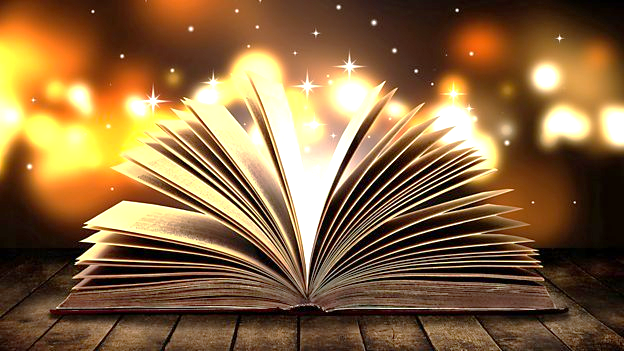 Do you want your story to become an animated film?Get Involved in BBC Northern Ireland’s Two Minute Taleshttps://www.bbc.co.uk/programmes/articles/5lTDWfmhGQR9Tlf93LkgMzv/send-in-your-two-minute-taleClosing date: Friday 13th November 2020